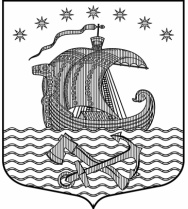 АДМИНИСТРАЦИЯМУНИЦИПАЛЬНОГО ОБРАЗОВАНИЯСВИРИЦКОЕ СЕЛЬСКОГО ПОСЕЛЕНИЯВолховского муниципального районаЛенинградской областиПОСТАНОВЛЕНИЕот   07 мая 2020г.                                                                              №44
О внесении изменений в персональный состав  единой  комиссии   по  осуществлению закупок для  муниципальных нужд  муниципального образования   Свирицкое сельское поселение муниципального образования  Волховский муниципальный район Ленинградской области»     Во исполнение ст.39 Федерального закона от 05 апреля 2013 года № 44-ФЗ «О контрактной системе в сфере закупок товаров, работ, услуг для обеспечения государственных и муниципальных нужд», в целях упорядочения деятельности в сфере размещения муниципального заказа и повышения эффективности закупок для муниципальных нужд муниципального образования Свирицкое сельское поселение,  администрация муниципального образования Свирицкое сельское поселение   ПОСТАНОВЛЯЕТ:1.Внести изменения в состав Единой комиссии по осуществлению закупок для муниципальных нужд муниципального образования Свирицкое сельское поселение муниципального образования Волховский  муниципальный район Ленинградской области утвержденной постановлением от 28.11.2019г. г.  №132. согласно Приложения к настоящему постановлению.2. Задачи и функции председателя, заместителя председателя, членов и секретаря единой комиссии определить в соответствии с Положением о Единой комиссии по осуществлению закупок для муниципальных нужд муниципального образования Свирицкое сельское поселение муниципального образования Волховский муниципальный район Ленинградской области утвержденным постановлением от 28.11.2019г.  №132.3.Ознакомить председателя, заместителя председателя и членов единой комиссии с настоящим Постановлением под роспись.4. Контроль за исполнением настоящего Постановления оставляю за собой.Глава администрации                                                                         В.А. АтамановаИсп. Дураничева С.В.Тел. (881363)44225Приложение №1к Постановлению от 07.05.2020г. г.  №44 СоставЕдиной комиссии по осуществлению закупок для муниципальных нуждмуниципального образования Свирицкое сельское поселение муниципального образования Волховский  муниципальный район Ленинградской областиФункции секретаря единой комиссии возложить на Лазутину Ирина Александровна.Председатель комиссии: Атаманова Вера АлексеевнаГлава администрацииЗаместитель председателя комиссии: Дураничева Светлана Викторовна- специалист  по социальным вопросам и культуреЧлены комиссии:Куликов Андрей ВладимировичГлава муниципального образования Свирицкое сельское поселениеЛазутина Ирина Александровна  - специалист  по управлению муниципальным имуществом контролю и вопросам дорожной деятельностиНикулина Нина СергеевнаГаврилова Ирина Николаевна- директор МБУК «Свирицкий сельский ДК» - зам. директора Свирицкая средняя СОШ по хоз. Деятельности. по согласованию.